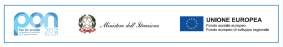 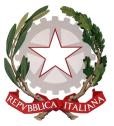 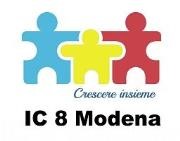 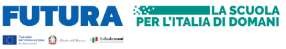 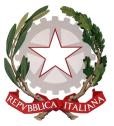 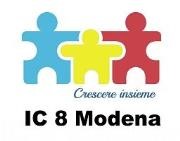                                                         ISTITUTO COMPRENSIVO N. 8 - MODENA                                       Viale Reiter, 81 - 41121 MODENA - Tel. 059.222373 -                                         Sito web: www.ic8modena.edu.it - C.F.: 94186010362                             e-mail: moic845006@istruzione.it - moic845006@pec.istruzione.itPRESA D’ATTOdella situazione scolasticaIn base a quanto emerso nella seduta del Consiglio di classe del ___/___/ 20_____, si informa la famiglia di ________________________________________________________ classe ____/ _____ che la situazione scolastica dell’alunn__ risulta allo stato attuale piuttosto precaria dal punto di vista: dei comportamenti del profittodella frequenza.Perché l’anno scolastico non risulti compromesso è urgente un pieno e tempestivo adeguamento: della frequenzadei comportamentidei livelli di studio personaledell’attenzione in classedell’organizzazione dei materialidella metodologia di lavorodella motivazione.La famiglia, preso atto della serietà della situazione, si impegna a collaborare fattivamente in tal senso.	DATA ___/___/20____    IL COORDINATORE DI CLASSE					            IL GENITORE_______________________________			   _______________________________documento da restituire firmato al Coordinatore di Classe